Załącznik nr 1 do regulaminu konkursu plastycznego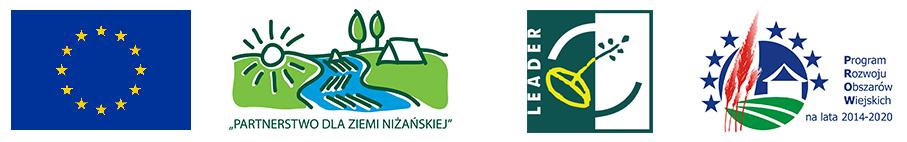 promującego obszar LGD – Powiat Niżański„Maskotka Powiatu Niżańskiego”Formularz zgłoszeniowyImię i nazwiskoMiejsce zamieszkaniaWiekNumer telefonuE-mailImię i nazwisko rodzica/opiekuna prawnego (dotyczy osób które nie ukończyły 18 roku życia)Telefon rodzica/opiekuna prawnego (dotyczy osób które nie ukończyły 18 roku życia)E-mail rodzica/opiekuna prawnego (dotyczy osób które nie ukończyły 18 roku życia)Propozycja nazwy dla zaprojektowanej maskotkiCharakterystyka pracy - w jaki sposób praca nawiązuje do hasła przewodniego Konkursu, opis co przedstawia, jakie posiada cechy właściwe dla obszaru LGD – Powiatu NiżańskiegoDodatkowe informacje…………….…………………Miejscowość i data………………………………………………………….Czytelny podpis(w przypadku osób, które nie ukończyły 18 roku życia formularz zgłoszeniowy podpisuje rodzic/opiekun prawny)